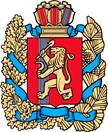 ГЛАВА КУЛАКОВСКОГО СЕЛЬСОВЕТАКРАСОЯРСКОГО КРАЯ ПОСТАНОВЛЕНИЕ16.12.2014г.                                            п. Кулаково                                              № 48-пгО СОЗДАНИИ, ХРАНЕНИИ, ИСПОЛЬЗОВАНИИ И ВОСПОЛНЕНИИ РЕЗЕРВАМАТЕРИАЛЬНЫХ РЕСУРСОВ ДЛЯ НУЖД ГРАЖДАНСКОЙ ОБОРОНЫИ ЛИКВИДАЦИИ ЧРЕЗВЫЧАЙНЫХ СИТУАЦИЙ ПРИРОДНОГОИ ТЕХНОГЕННОГО ХАРАКТЕРА В МУНИЦИПАЛЬНОМ ОБРАЗОВАНИИ КУЛАКОВСКИЙ СЕЛЬСОВЕТВ соответствии с Федеральным законом от 21.12.1994 N 68-ФЗ "О защите населения и территорий от чрезвычайных ситуаций природного и техногенного характера", Постановлением Правительства Российской Федерации от 10.11.1996 N 1340 "О порядке создания и использования резервов материальных ресурсов для ликвидации чрезвычайных ситуаций природного и техногенного характера", Законом Красноярского края от 10.02.2000 N 9-631 "О защите населения и территорий Красноярского края от чрезвычайных ситуаций природного и техногенного характера", Законом Красноярского края от 02.11.2001 N 16-1558 "О резервах материально-технических ресурсов для ликвидации чрезвычайных ситуаций на территории Красноярского края", Постановлением Совета администрации Красноярского края от 30.12.2002 N 443-П "О резервах материально-технических ресурсов Красноярского края для ликвидации чрезвычайных ситуаций", в целях совершенствования порядка формирования, создания и использования материальных резервов для ликвидации чрезвычайных ситуаций природного и техногенного характера на территории муниципального образования Кулаковский сельсоветПОСТАНОВЛЯЮ:1. Утвердить Порядок создания, использования и восполнения резерва материальных ресурсов муниципального образования Кулаковский сельсовет для ликвидации чрезвычайных ситуаций природного и техногенного характера на территории Мотыгинского  района согласно приложению N 1.2. Утвердить номенклатуру и объемы резерва материальных ресурсов для ликвидации чрезвычайных ситуаций на территории муниципального образования Кулаковский сельсовет согласно приложению N 2.3. Рекомендовать руководителям предприятий, учреждений и организаций  п. Кулаково создать в соответствии с законодательством объектовые резервы материальных ресурсов для ликвидации чрезвычайных ситуаций за счет собственных средств.4. Установить, что создание, хранение и восполнение местных резервов материальных ресурсов в целях решения задач в области гражданской обороны для ликвидации чрезвычайных ситуаций на территории муниципального образования Кулаковский сельсовет производится за счет средств районного бюджета.5. Контроль за выполнением Постановления  оставляю за собой.7. Постановление вступает в силу в день, следующий за днем его официального опубликования в газете "Кулаковские вести".Глава Кулаковского сельсоветаМотыгинского районаКрасноярского края                                                                                        Т.А. ВолковаПриложение N 1к ПостановлениюГлавы Кулаковского сельсовета  Мотыгинского районаОт16.12.2014 г. N 48-пгПОРЯДОКСОЗДАНИЯ, ИСПОЛЬЗОВАНИЯ И ВОСПОЛНЕНИЯ МЕСТНЫХ РЕЗЕРВОВМАТЕРИАЛЬНЫХ РЕСУРСОВ МУНИЦИПАЛЬНОГО ОБРАЗОВАНИЯ КУЛАКОВСКИЙ СЕЛЬСОВЕТ ДЛЯ ЛИКВИДАЦИИЧРЕЗВЫЧАЙНЫХ СИТУАЦИЙ ПРИРОДНОГО И ТЕХНОГЕННОГО ХАРАКТЕРАНА ТЕРРИТОРИИ МУНИЦИПАЛЬНОГО ОБРАЗОВАНИЯ КУЛАКОВСКИЙ СЕЛСОВЕТ 1. ОБЩИЕ ПОЛОЖЕНИЯ1.1. Настоящий Порядок разработан в соответствии с Федеральным законом от 21 декабря 1994 года N 68-ФЗ "О защите населения и территорий от чрезвычайных ситуаций природного и техногенного характера", Постановлением Правительства Российской Федерации от 10 ноября 1996 года N 1340 "О порядке создания и использования резервов материальных ресурсов для ликвидации чрезвычайных ситуаций природного и техногенного характера" и определяет основные принципы создания, хранения, использования и восполнения резерва материальных ресурсов для ликвидации чрезвычайных ситуаций на территории Кулаковского сельсовета.1.2. Местные резервы материально-технических ресурсов органов местного самоуправления создаются заблаговременно в целях экстренного привлечения необходимых средств в целях первоочередного жизнеобеспечения пострадавшего населения, развертывания и содержания временных пунктов проживания, питания пострадавших граждан, оказания им помощи, обеспечения аварийно-спасательных и аварийно-восстановительных работ в случае возникновения чрезвычайных ситуаций природного и техногенного характера (далее - чрезвычайные ситуации).1.3. Местные резервы включают продовольствие, вещевое имущество, предметы первой необходимости, строительные материалы, медикаменты и медицинское имущество, нефтепродукты и другие материально-технические ресурсы.Номенклатура и объемы местных резервов определяются исходя из прогнозируемых видов и масштабов чрезвычайных ситуаций, предполагаемого объема работ по их ликвидации, а также максимально возможного использования имеющихся сил и средств для ликвидации чрезвычайных ситуаций.1.4. Формирователями - держателями местных резервов (далее - формирователи-держатели местных резервов) являются:1.4.1. МКУ "Служба заказчика" Мотыгинского  района - резервы средств материально-технического обеспечения, нефтепродуктов, материалов и оборудования для жилищно-коммунального хозяйства и топливного ресурса;1.4.2. Отдел экономики, предпринимательской деятельности и инвестиций администрации Мотыгинского района - продовольствие, вещевое имущество и имущество для жизнеобеспечения;1.4.3. КГБУЗРБ   Мотыгинского района - медикаменты и медицинское имущество.1.5. Хранителями местных резервов материальных ресурсов являются предприятия, учреждения и организации района независимо от форм собственности, имеющие в своем распоряжении оборудованные хранилища, осуществляющие на договорной основе хранение и обслуживание материальных средств местных резервов (далее - хранители местных резервов).2. ФОРМИРОВАНИЕ МЕСТНЫХ РЕЗЕРВОВ2.1. Формирователи-держатели местных резервов:2.1.1. Разрабатывают предложения по внесению изменений в номенклатуру и объемы материальных ресурсов в местных резервах;2.1.2. Представляют на очередной год бюджетные заявки для закупки материальных ресурсов в местные резервы;2.1.3. Определяют места хранения материальных ресурсов, отвечающие требованиям по условиям хранения и обеспечивающие возможность доставки в зоны чрезвычайных ситуаций;2.1.4. В установленном порядке осуществляют отбор поставщиков материальных ресурсов в местные резервы;2.1.5. Осуществляют закупку и поставку продукции в местные резервы в порядке, установленном законодательством, либо заключают в пределах объема выделенных ассигнований договоры (контракты) на экстренную поставку материальных ресурсов в местные резервы в случае чрезвычайных ситуаций;2.1.6. Организуют закладку, хранение, замену, обслуживание и выдачу материальных ресурсов, находящихся в местных резервах;2.1.7. Организуют доставку материальных ресурсов местных резервов потребителям в районы чрезвычайных ситуаций, произошедших в границах района;2.1.8. Ведут учет и отчетность по операциям с материальными ресурсами местных резервов;2.1.9. Обеспечивают поддержание местных резервов в постоянной готовности к их использованию;2.1.10. Осуществляют контроль за наличием, качественным состоянием, соблюдением условий хранения и выполнением мероприятий по содержанию материальных ресурсов, находящихся на хранении в местных резервах;2.1.11. Разрабатывают проекты муниципальных правовых актов по вопросам хранения, учета, обслуживания, замены, списания и выдачи материальных ресурсов местных резервов;2.1.12. Отрабатывают обобщенные заявки на поставку товарно-материальных ценностей для утверждения решением комиссии по чрезвычайным ситуациям и обеспечению пожарной безопасности района, одновременно хранителями местных резервов представляются отгрузочные реквизиты на поставку материальных средств;2.1.13. Осуществляют согласно утвержденной номенклатуре в соответствии с Федеральным законом от 21 июля 2005 года N 94-ФЗ "О размещении заказов на поставки товаров, выполнение работ, оказание услуг для государственных и муниципальных нужд" приобретение и поставку товарно-материальных ценностей в местные резервы.2.2. Допускается вместо приобретения (закупки) и хранения материально-технических ресурсов (продовольствие, вещевое имущество, топливо, материалы и оборудование для жилищно-коммунального хозяйства и другие материалы) или части таких ресурсов заключение договоров на экстренную их поставку (продажу) с организациями, имеющими эти ресурсы в постоянном наличии и обращении.3. ХРАНЕНИЕ И ОБСЛУЖИВАНИЕ МЕСТНЫХ РЕЗЕРВОВ3.1. Хранение материальных ресурсов организуется как на объектах, специально предназначенных для их хранения и обслуживания, так и в соответствии с заключенными договорами на базах и складах промышленных, транспортных, снабженческо-сбытовых, торгово-посреднических и иных предприятий и организаций района независимо от формы собственности и где гарантирована их безусловная сохранность и откуда возможна их оперативная доставка в зоны чрезвычайных ситуаций.3.2. Хранение и обслуживание местных резервов осуществляется на основании договоров, заключаемых формирователями-держателями с хранителями местных резервов.3.3. Хранители местных резервов осуществляют:3.3.1. Получение поступивших грузов и транспортировку до базы хранения;3.3.2. Загрузку материальных средств в складские помещения;3.3.3. Погрузку на транспорт получателей;3.3.4. Проведение консервации материальных средств местных резервов;3.3.5. Формирование и представление отчетности формирователям-держателям местных резервов в сроки, определенные условиями договоров.3.4. Формирователями-держателями местных резервов осуществляются:3.4.1. Проведение расчетов потребностей в материальных средствах и ежегодное их уточнение;3.4.2. Осуществление контроля по срокам и условиям хранения материальных средств;3.4.3. Обновление материальных средств.4. ОБНОВЛЕНИЕ МЕСТНЫХ РЕЗЕРВОВ4.1. Обновление местных резервов - выявление материальных средств с истекающим сроком хранения и замена их новыми в том же ассортименте.4.2. Обновление местных резервов происходит путем выдачи материальных средств с истекающим сроком хранения в реализацию.5. ВОСПОЛНЕНИЕ МЕСТНЫХ РЕЗЕРВОВ5.1. Восполнение местных резервов производится на основании распоряжения администрации Мотыгинского  района по предложению комиссии по предупреждению и ликвидации чрезвычайных ситуаций и обеспечению пожарной безопасности района за счет средств резервного фонда администрации Мотыгинского  района в соответствии с порядком, установленным Федеральным законом от 21 июля 2005 года N 94-ФЗ "О размещении заказов на поставки товаров, выполнение работ, оказание услуг для государственных и муниципальных нужд" и нормативными правовыми актами района.6. ИСПОЛЬЗОВАНИЕ МЕСТНЫХ РЕЗЕРВОВ6.1. Местные резервы для ликвидации чрезвычайных ситуаций природного и техногенного характера являются муниципальной собственностью района и подлежат использованию в целях предупреждения и ликвидации чрезвычайных ситуаций природного и техногенного характера при проведении аварийно-спасательных, ремонтно-восстановительных и других неотложных работ по устранению непосредственной опасности для жизни и здоровья людей в зоне чрезвычайной ситуации в границах района, для развертывания и содержания временных пунктов проживания и питания пострадавших граждан, оказания им медицинской помощи и других первоочередных мероприятий, связанных с обеспечением жизнедеятельности пострадавшего населения района как в мирное, так и в военное время. Использование местных резервов осуществляется на безвозмездной и безвозвратной основе. Перевозка материальных ресурсов, входящих в состав местных резервов, в целях ликвидации чрезвычайных ситуаций осуществляется транспортными организациями на договорной основе.Оперативное руководство и контроль за формированием, размещением и использованием местных резервов материальных ресурсов осуществляют формирователи-держатели.6.2. Основанием для выделения материальных средств из местных резервов для ликвидации чрезвычайных ситуаций природного и техногенного характера в мирное время является решение комиссии по предупреждению и ликвидации чрезвычайных ситуаций и обеспечению пожарной безопасности района, заверенное председателем указанной комиссии и гербовой печатью администрации района, в котором указываются количество, состав материальных средств, их целевое назначение. Хранители резерва на основании письменного указания и доверенности формирователя-держателя местных резервов обязаны выдать получателю материальные средства, указанные в доверенности, в любое время суток.6.3. Основанием для выделения материальных средств из местных резервов для первоочередного обеспечения населения, а также для оснащения нештатных аварийно-спасательных формирований при проведении аварийно-спасательных и других неотложных работ, проводимых в границах района, в случае возникновения опасностей является распоряжение администрации района.6.4. Использование материальных средств из резерва в иных целях запрещается.7. ФИНАНСИРОВАНИЕ МЕСТНЫХ РЕЗЕРВОВ7.1. Финансирование расходов по формированию, хранению, обслуживанию, использованию и восполнению резерва для ликвидации чрезвычайных ситуаций осуществляется за счет средств бюджета района, предусмотренных на формирование резервного фонда администрации района.Приложение N 2к ПостановлениюГлавы Кулаковского сельсоветаот 16.12 2014 г. N 48-пгНОМЕНКЛАТУРА И ОБЪЕМ РЕЗЕРВА МАТЕРИАЛЬНЫХ РЕСУРСОВДЛЯ ЛИКВИДАЦИИ ЧРЕЗВЫЧАЙНЫХ СИТУАЦИЙ НА ТЕРРИТОРИИМОТЫГИНСКОГО РАЙОНА         Наименование материальных ресурсов          Единица измеренияКоличество1. Продовольствие (из расчета снабжения 50 чел. на 7 суток)              1. Продовольствие (из расчета снабжения 50 чел. на 7 суток)              1. Продовольствие (из расчета снабжения 50 чел. на 7 суток)              Хлеб из смеси ржаной обдирной и пшеничной муки 1    сорта                                               кг          87,5   Хлеб белый из пшеничной муки 1 сорта                кг          87,5   Мука                                                кг           5,25  Крупа в ассортименте                                кг          21     Макаронные изделия                                  кг           7     Молоко и молокопродукты                             кг          70     Мясо и мясопродукты                                 кг          21     Жиры (масло сливочное)                              кг          10,5   Рыба и рыбопродукты                                 кг           8,75  Соль                                                кг           7     Сахар                                               кг          14     Чай                                                 кг           0,35  Овощи (капуста, морковь, лук)                       кг          42     Картофель                                           кг         105     2. Вещевое имущество и предметы первой необходимости                     2. Вещевое имущество и предметы первой необходимости                     2. Вещевое имущество и предметы первой необходимости                     Одеяла                                              шт.         50     Матрасы                                             шт.         50     Подушки                                             шт.         50     Постельные принадлежности (простыни, наволочки,     полотенца)                                          комплект    50     Одежда теплая, специальная                          комплект    50     Обувь резиновая                                     пара        50     Обувь утепленная                                    пара        50     Рукавицы брезентовые                                пара        50     Посуда (кастрюля, тарелка, кружка, ложка)           комплект    50     3. Материалы для жилищно-коммунального хозяйства и оборудование          3. Материалы для жилищно-коммунального хозяйства и оборудование          3. Материалы для жилищно-коммунального хозяйства и оборудование          Лес строительный                                    куб. м       1     Доска необрезная                                    куб. м       3     Цемент                                              тонн         0,5   Рубероид                                            рулон       10     Кирпич                                              шт.       1000     Шифер                                               лист        30     Стекло                                              м кв.       25     Запорная арматура                                   шт.         10     Уголок                                              тонна        0,5   Гвозди                                              тонна        0,1   Скобы строительные                                  шт.         25     Проволока крепежная                                 тонна        0,1   Провода и кабели                                    метр       250     Труба стальная                                      тонна        0,5   Труба чугунная                                      тонна        0,5   Электронагреватели, воздухонагреватели              шт.         10     Металлоизделия                                      тонна        0,5   Дизель-генератор                                    шт.         11     4. Медикаменты                                                           4. Медикаменты                                                           4. Медикаменты                                                           Сердечно-сосудистые, спазмолитические и гипотензивные средства           Сердечно-сосудистые, спазмолитические и гипотензивные средства           Сердечно-сосудистые, спазмолитические и гипотензивные средства           Адреналина гидрохлорида 0,1% р-р 1 мл д/ин. N 5     амп.       100     Кордиамин 2 мл д/ин. N 10                           шип.        50     Лазикс (фуросемид) 1% р-р 2 мл д/ин.                амп.       100     Папаверина гидрохлорид 2% р-р 2 мл д/ин.            амп.       100     Сульфокамфокаина 10% р-р 2 мл д/ин.                 амп.        50     Эуфиллина 2,4% р-р 10 мл д/ ин.                     амп.        75     Средства для общей и местной анестезии, мышечные релаксанты              Средства для общей и местной анестезии, мышечные релаксанты              Средства для общей и местной анестезии, мышечные релаксанты              Новокаина 0,5% р-р 5 мл д/ин.                       амп.       100     Новокаина 2% р-р 2 мл д/ин.                         амп.       100     Плазмозаменяющие, солевые, инфузионные растворы                          Плазмозаменяющие, солевые, инфузионные растворы                          Плазмозаменяющие, солевые, инфузионные растворы                          Гемодез 400 мл д/ин.                                флак.       50     Глюкозы 5% р-р 400 мл д/ин.                         флак       100     Полиглюкин 400 мл р-р д/ин.                         флак.      100     Реополиглюкин 400 мл р-р д/ин.                      флак.      100     Ненаркотические анальгетики                         Анальгин 50% р-р д/ин.                              амп.       100     Баралгин 5 мл д/ин.                                 амп.       100     Антибиотики                                         Бензилпенициллина натриевая соль - 1000000 ЕД д/ин. флак.      100     Гентамицина сульфат 4% р-р 1 мл д/ин.               флак.       50     Канамицина сульфат 1,0 активного в-ва д/ин.         флак.      100     Антисептические средства                            Йода 5% спиртовой р-р                               флак.      100     Хлоргексидинбиглюконат 20% р-р 5 мл (гибитан)       флак.        5     Антигистаминные препараты                           Димедрол 1% р-р 1 мл в д/ин.                        амп.       100     Дипразин (пипольфен) 2,5% р-р 2 мл д/ин.            амп.       100     Перевязочные средства                               Марля отбеленная гигроскопическая                   м          750     5. Нефтепродукты                                                         5. Нефтепродукты                                                         5. Нефтепродукты                                                         Автомобильный бензин АИ-80                          тонн         0,5   Автомобильный бензин АИ-92                          тонн         0,5   Дизельное топливо                                   тонн         0,5   Масла и смазки                                      тонн         0,15  